Anthem Agent Appointment processGo to www.anthem.comClick ProducersClick Start Selling Anthem Plans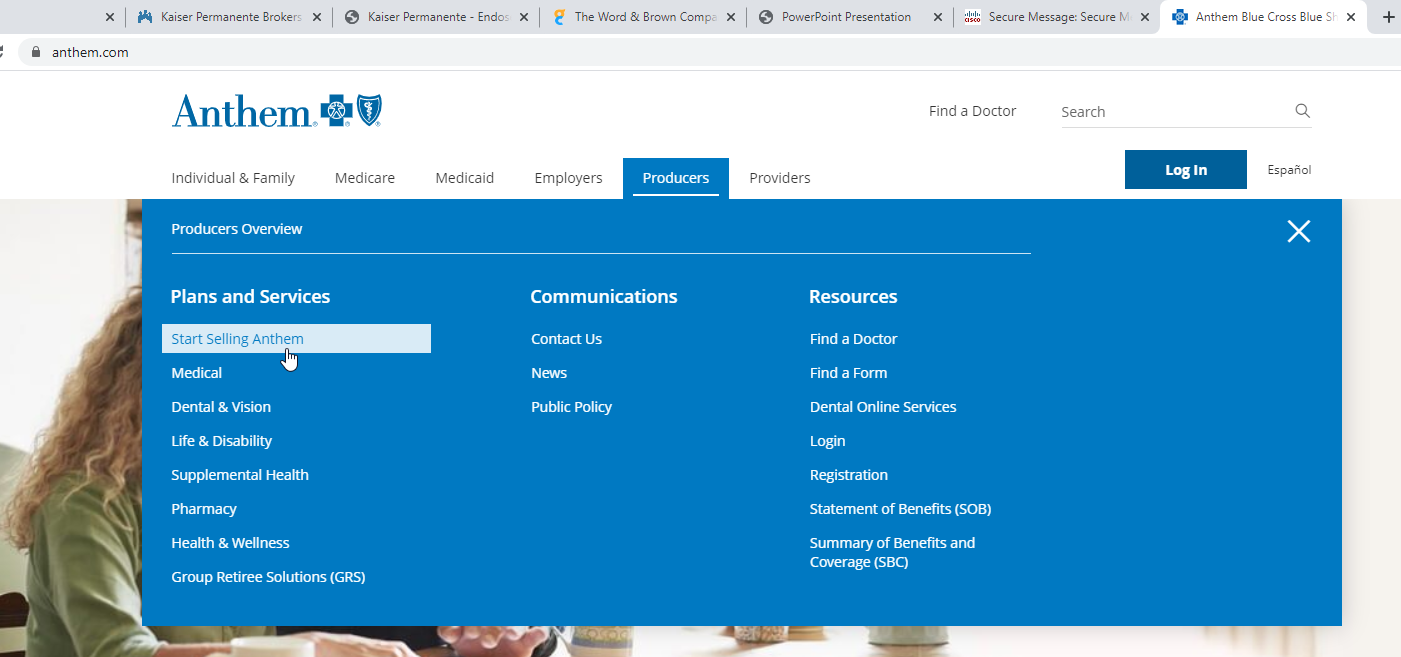 Login to Producer ToolboxScroll down to Need informationThis link will take you to NoMoreformsSee PDF for NoMoreForms instructions